Reading Month Activities: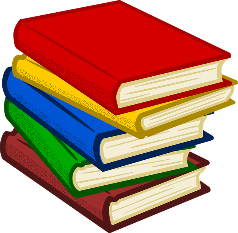 Hi RPES Families! Help celebrate Maryland Reading Month by creating a fun culture of reading within our school. Your child is welcome to participate in the below activities, please note they are optional and all dress up days occur on Thursdays.January 3: Reading “Hall” of FameStudents will be given a blank book jacket. Throughout the month, students may decorate the book jacket with their favorite book title and cover illustration. Please turn it in by the end of the month so we can create our “Hall” of Fame!January 4: Reading Takes a TEAM EffortReading is an activity we can enjoy with a TEAM- a team of teachers, friends, or family. Dress in your favorite TEAM gear (sports, club, RPES spirit wear).January 11: Read Me DayWear clothing with school appropriate words or phrases.January 18: Cozy Up to a Good BookLet’s get comfortable and wear pajamas to school.January 25: Book Character Dress Up DayCan you name a character of a book that you just love? Well, show that character love by dressing up! Bonus points for bringing in the book too.Additional Monthly Activities:Masked Reader: Can you guess RPES’s masked readers? Stay tuned for surprise videos and voting.Make a Bookmark: During media class this month, you will make a bookmark with your favorite media teachers!